Anlagen (gem. Pkt. 13 des Informationsblattes zur HPQ):
Dem Antrag beigefügte Unterlagen, Dokumente, Zertifikate, etc. sind gescannt als Datei (pdf-Format) auf Datenträger  oder per E-Mail zum Nachweis zu übergeben.An  Deutsche Bahn AGAn  Deutsche Bahn AGAn  Deutsche Bahn AGAn  Deutsche Bahn AGAn  Deutsche Bahn AGAn  Deutsche Bahn AGAn  Deutsche Bahn AGAn  Deutsche Bahn AGAn  Deutsche Bahn AGAn  Deutsche Bahn AGAn  Deutsche Bahn AGAn  Deutsche Bahn AGAn  Deutsche Bahn AGAn  Deutsche Bahn AG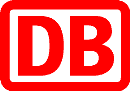 Vorstandsressort Finanzen/ControllingLieferantenmanagement und Qualitätssicherung (FS.EI 21)Caroline-Michaelis-Straße 5-11D - 10115 BerlinVorstandsressort Finanzen/ControllingLieferantenmanagement und Qualitätssicherung (FS.EI 21)Caroline-Michaelis-Straße 5-11D - 10115 BerlinVorstandsressort Finanzen/ControllingLieferantenmanagement und Qualitätssicherung (FS.EI 21)Caroline-Michaelis-Straße 5-11D - 10115 BerlinVorstandsressort Finanzen/ControllingLieferantenmanagement und Qualitätssicherung (FS.EI 21)Caroline-Michaelis-Straße 5-11D - 10115 BerlinVorstandsressort Finanzen/ControllingLieferantenmanagement und Qualitätssicherung (FS.EI 21)Caroline-Michaelis-Straße 5-11D - 10115 BerlinVorstandsressort Finanzen/ControllingLieferantenmanagement und Qualitätssicherung (FS.EI 21)Caroline-Michaelis-Straße 5-11D - 10115 BerlinVorstandsressort Finanzen/ControllingLieferantenmanagement und Qualitätssicherung (FS.EI 21)Caroline-Michaelis-Straße 5-11D - 10115 BerlinVorstandsressort Finanzen/ControllingLieferantenmanagement und Qualitätssicherung (FS.EI 21)Caroline-Michaelis-Straße 5-11D - 10115 BerlinVorstandsressort Finanzen/ControllingLieferantenmanagement und Qualitätssicherung (FS.EI 21)Caroline-Michaelis-Straße 5-11D - 10115 BerlinVorstandsressort Finanzen/ControllingLieferantenmanagement und Qualitätssicherung (FS.EI 21)Caroline-Michaelis-Straße 5-11D - 10115 BerlinVorstandsressort Finanzen/ControllingLieferantenmanagement und Qualitätssicherung (FS.EI 21)Caroline-Michaelis-Straße 5-11D - 10115 BerlinVorstandsressort Finanzen/ControllingLieferantenmanagement und Qualitätssicherung (FS.EI 21)Caroline-Michaelis-Straße 5-11D - 10115 BerlinVorstandsressort Finanzen/ControllingLieferantenmanagement und Qualitätssicherung (FS.EI 21)Caroline-Michaelis-Straße 5-11D - 10115 BerlinVorstandsressort Finanzen/ControllingLieferantenmanagement und Qualitätssicherung (FS.EI 21)Caroline-Michaelis-Straße 5-11D - 10115 BerlinVorstandsressort Finanzen/ControllingLieferantenmanagement und Qualitätssicherung (FS.EI 21)Caroline-Michaelis-Straße 5-11D - 10115 BerlinVorstandsressort Finanzen/ControllingLieferantenmanagement und Qualitätssicherung (FS.EI 21)Caroline-Michaelis-Straße 5-11D - 10115 BerlinVorstandsressort Finanzen/ControllingLieferantenmanagement und Qualitätssicherung (FS.EI 21)Caroline-Michaelis-Straße 5-11D - 10115 BerlinVorstandsressort Finanzen/ControllingLieferantenmanagement und Qualitätssicherung (FS.EI 21)Caroline-Michaelis-Straße 5-11D - 10115 BerlinE-MailE-MailQS-Postfach@deutschebahn.comQS-Postfach@deutschebahn.comQS-Postfach@deutschebahn.comQS-Postfach@deutschebahn.comQS-Postfach@deutschebahn.comQS-Postfach@deutschebahn.comQS-Postfach@deutschebahn.comQS-Postfach@deutschebahn.comQS-Postfach@deutschebahn.comQS-Postfach@deutschebahn.comQS-Postfach@deutschebahn.comQS-Postfach@deutschebahn.comQS-Postfach@deutschebahn.comper Postper PostAntrag zur Qualifizierung: HPQ nach DBS 918002-02 1Antrag zur Qualifizierung: HPQ nach DBS 918002-02 1Antrag zur Qualifizierung: HPQ nach DBS 918002-02 1Antrag zur Qualifizierung: HPQ nach DBS 918002-02 1Antrag zur Qualifizierung: HPQ nach DBS 918002-02 1Antrag zur Qualifizierung: HPQ nach DBS 918002-02 1Antrag zur Qualifizierung: HPQ nach DBS 918002-02 1Antrag zur Qualifizierung: HPQ nach DBS 918002-02 1Antrag zur Qualifizierung: HPQ nach DBS 918002-02 1Antrag zur Qualifizierung: HPQ nach DBS 918002-02 1Antrag zur Qualifizierung: HPQ nach DBS 918002-02 1Antrag zur Qualifizierung: HPQ nach DBS 918002-02 1Antrag zur Qualifizierung: HPQ nach DBS 918002-02 1Antrag zur Qualifizierung: HPQ nach DBS 918002-02 1Antrag zur Qualifizierung: HPQ nach DBS 918002-02 1Antrag zur Qualifizierung: HPQ nach DBS 918002-02 1Antrag zur Qualifizierung: HPQ nach DBS 918002-02 1Antrag zur Qualifizierung: HPQ nach DBS 918002-02 1Antrag zur Qualifizierung: HPQ nach DBS 918002-02 1Antrag zur Qualifizierung: HPQ nach DBS 918002-02 1Antrag zur Qualifizierung: HPQ nach DBS 918002-02 1Antrag zur Qualifizierung: HPQ nach DBS 918002-02 1Antrag zur Qualifizierung: HPQ nach DBS 918002-02 1Antrag zur Qualifizierung: HPQ nach DBS 918002-02 1Antrag zur Qualifizierung: HPQ nach DBS 918002-02 1Antrag zur Qualifizierung: HPQ nach DBS 918002-02 11. Angaben zum Unternehmen1. Angaben zum Unternehmen1. Angaben zum Unternehmen1. Angaben zum Unternehmen1. Angaben zum Unternehmen1. Angaben zum Unternehmen1. Angaben zum Unternehmen1. Angaben zum Unternehmen1. Angaben zum Unternehmen1. Angaben zum Unternehmen1. Angaben zum Unternehmen1. Angaben zum UnternehmenHersteller:(Inverkehrbringer) Hersteller:(Inverkehrbringer) Hersteller:(Inverkehrbringer) Hersteller:(Inverkehrbringer) Hersteller:(Inverkehrbringer) Hersteller:(Inverkehrbringer) Straße, Nr.:Straße, Nr.:Straße, Nr.:Straße, Nr.:Straße, Nr.:Straße, Nr.:PLZ Ort:PLZ Ort:PLZ Ort:PLZ Ort:PLZ Ort:PLZ Ort:Land:Land:Land:Land:Land:Land:Tel.:Tel.:Tel.:Tel.:Tel.:Tel.:Fax:Fax:Fax:Fax:Fax:Internet:Internet:Internet:Internet:Internet:Internet:E-Mail:E-Mail:E-Mail:E-Mail:E-Mail:Ansprechpartner:Ansprechpartner:Ansprechpartner:Ansprechpartner:Ansprechpartner:Ansprechpartner:Tel. / Mobil:Tel. / Mobil:Tel. / Mobil:Tel. / Mobil:Tel. / Mobil:Bemerkungen:Bemerkungen:Bemerkungen:Bemerkungen:Bemerkungen:Bemerkungen:Herstellerwerk:(Betriebsstätte) Herstellerwerk:(Betriebsstätte) Herstellerwerk:(Betriebsstätte) Herstellerwerk:(Betriebsstätte) Herstellerwerk:(Betriebsstätte) Herstellerwerk:(Betriebsstätte) Straße, Nr.:Straße, Nr.:Straße, Nr.:Straße, Nr.:Straße, Nr.:Straße, Nr.:PLZ Ort:PLZ Ort:PLZ Ort:PLZ Ort:PLZ Ort:PLZ Ort:Land:Land:Land:Land:Land:Land:Herstellerwerk:(Betriebsstätte)Herstellerwerk:(Betriebsstätte)Herstellerwerk:(Betriebsstätte)Herstellerwerk:(Betriebsstätte)Herstellerwerk:(Betriebsstätte)Herstellerwerk:(Betriebsstätte)Straße, Nr.:Straße, Nr.:Straße, Nr.:Straße, Nr.:Straße, Nr.:Straße, Nr.:PLZ Ort:PLZ Ort:PLZ Ort:PLZ Ort:PLZ Ort:PLZ Ort:Land:Land:Land:Land:Land:Land:Bemerkungen:Bemerkungen:Bemerkungen:Bemerkungen:Bemerkungen:Bemerkungen:2. Anlass der Qualifizierung / Auditierung2. Anlass der Qualifizierung / Auditierung2. Anlass der Qualifizierung / Auditierung2. Anlass der Qualifizierung / Auditierung2. Anlass der Qualifizierung / Auditierung2. Anlass der Qualifizierung / Auditierung2. Anlass der Qualifizierung / Auditierung2. Anlass der Qualifizierung / Auditierung2. Anlass der Qualifizierung / Auditierung2. Anlass der Qualifizierung / Auditierung2. Anlass der Qualifizierung / Auditierung2. Anlass der Qualifizierung / Auditierung2. Anlass der Qualifizierung / Auditierung2. Anlass der Qualifizierung / Auditierung2. Anlass der Qualifizierung / Auditierung2. Anlass der Qualifizierung / Auditierung2. Anlass der Qualifizierung / Auditierung2. Anlass der Qualifizierung / Auditierung2. Anlass der Qualifizierung / Auditierung2. Anlass der Qualifizierung / Auditierung2. Anlass der Qualifizierung / Auditierung2. Anlass der Qualifizierung / Auditierung2. Anlass der Qualifizierung / Auditierung2. Anlass der Qualifizierung / Auditierung2. Anlass der Qualifizierung / Auditierung2. Anlass der Qualifizierung / Auditierung2. Anlass der Qualifizierung / Auditierung2. Anlass der Qualifizierung / Auditierung2. Anlass der Qualifizierung / AuditierungErstqualifizierungErstqualifizierungErstqualifizierungErstqualifizierungErstqualifizierungErstqualifizierungErstqualifizierungErstqualifizierungErstqualifizierungWiederholungsqualifizierungWiederholungsqualifizierungWiederholungsqualifizierungWiederholungsqualifizierungWiederholungsqualifizierungWiederholungsqualifizierungWiederholungsqualifizierungWiederholungsqualifizierungWiederholungsqualifizierungRegelüberwachungRegelüberwachungRegelüberwachungRegelüberwachungRegelüberwachungRegelüberwachungRegelüberwachungRegelüberwachungRegelüberwachungNachqualifizierung infolge Änderungen der VoraussetzungenNachqualifizierung infolge Änderungen der VoraussetzungenNachqualifizierung infolge Änderungen der VoraussetzungenNachqualifizierung infolge Änderungen der VoraussetzungenNachqualifizierung infolge Änderungen der VoraussetzungenNachqualifizierung infolge Änderungen der VoraussetzungenNachqualifizierung infolge Änderungen der VoraussetzungenNachqualifizierung infolge Änderungen der VoraussetzungenNachqualifizierung infolge Änderungen der VoraussetzungenArt der Änderung:
Art der Änderung:
Art der Änderung:
Art der Änderung:
Art der Änderung:
Art der Änderung:
Art der Änderung:
Art der Änderung:
Art der Änderung:
Art der Änderung:
Art der Änderung:
Art der Änderung:
Art der Änderung:
Audit aus besonderem AnlassAudit aus besonderem AnlassAudit aus besonderem AnlassAudit aus besonderem AnlassAudit aus besonderem AnlassAudit aus besonderem AnlassAudit aus besonderem AnlassAudit aus besonderem AnlassAudit aus besonderem AnlassAnlass:
Anlass:
Anlass:
Anlass:
Anlass:
Anlass:
Anlass:
Anlass:
Anlass:
Anlass:
Anlass:
Anlass:
Anlass:
3. Angaben zum ProduktDie Qualifizierung HPQ nach DBS 918002-02 wird für nachfolgende Produkte beantragt.Vormaterial (Strangguss, Blockguss)3. Angaben zum ProduktDie Qualifizierung HPQ nach DBS 918002-02 wird für nachfolgende Produkte beantragt.Vormaterial (Strangguss, Blockguss)3. Angaben zum ProduktDie Qualifizierung HPQ nach DBS 918002-02 wird für nachfolgende Produkte beantragt.Vormaterial (Strangguss, Blockguss)3. Angaben zum ProduktDie Qualifizierung HPQ nach DBS 918002-02 wird für nachfolgende Produkte beantragt.Vormaterial (Strangguss, Blockguss)3. Angaben zum ProduktDie Qualifizierung HPQ nach DBS 918002-02 wird für nachfolgende Produkte beantragt.Vormaterial (Strangguss, Blockguss)3. Angaben zum ProduktDie Qualifizierung HPQ nach DBS 918002-02 wird für nachfolgende Produkte beantragt.Vormaterial (Strangguss, Blockguss)3. Angaben zum ProduktDie Qualifizierung HPQ nach DBS 918002-02 wird für nachfolgende Produkte beantragt.Vormaterial (Strangguss, Blockguss)3. Angaben zum ProduktDie Qualifizierung HPQ nach DBS 918002-02 wird für nachfolgende Produkte beantragt.Vormaterial (Strangguss, Blockguss)3. Angaben zum ProduktDie Qualifizierung HPQ nach DBS 918002-02 wird für nachfolgende Produkte beantragt.Vormaterial (Strangguss, Blockguss)3. Angaben zum ProduktDie Qualifizierung HPQ nach DBS 918002-02 wird für nachfolgende Produkte beantragt.Vormaterial (Strangguss, Blockguss)3. Angaben zum ProduktDie Qualifizierung HPQ nach DBS 918002-02 wird für nachfolgende Produkte beantragt.Vormaterial (Strangguss, Blockguss)3. Angaben zum ProduktDie Qualifizierung HPQ nach DBS 918002-02 wird für nachfolgende Produkte beantragt.Vormaterial (Strangguss, Blockguss)3. Angaben zum ProduktDie Qualifizierung HPQ nach DBS 918002-02 wird für nachfolgende Produkte beantragt.Vormaterial (Strangguss, Blockguss)3. Angaben zum ProduktDie Qualifizierung HPQ nach DBS 918002-02 wird für nachfolgende Produkte beantragt.Vormaterial (Strangguss, Blockguss)3. Angaben zum ProduktDie Qualifizierung HPQ nach DBS 918002-02 wird für nachfolgende Produkte beantragt.Vormaterial (Strangguss, Blockguss)3. Angaben zum ProduktDie Qualifizierung HPQ nach DBS 918002-02 wird für nachfolgende Produkte beantragt.Vormaterial (Strangguss, Blockguss)3. Angaben zum ProduktDie Qualifizierung HPQ nach DBS 918002-02 wird für nachfolgende Produkte beantragt.Vormaterial (Strangguss, Blockguss)3. Angaben zum ProduktDie Qualifizierung HPQ nach DBS 918002-02 wird für nachfolgende Produkte beantragt.Vormaterial (Strangguss, Blockguss)3. Angaben zum ProduktDie Qualifizierung HPQ nach DBS 918002-02 wird für nachfolgende Produkte beantragt.Vormaterial (Strangguss, Blockguss)3. Angaben zum ProduktDie Qualifizierung HPQ nach DBS 918002-02 wird für nachfolgende Produkte beantragt.Vormaterial (Strangguss, Blockguss)3. Angaben zum ProduktDie Qualifizierung HPQ nach DBS 918002-02 wird für nachfolgende Produkte beantragt.Vormaterial (Strangguss, Blockguss)3. Angaben zum ProduktDie Qualifizierung HPQ nach DBS 918002-02 wird für nachfolgende Produkte beantragt.Vormaterial (Strangguss, Blockguss)3. Angaben zum ProduktDie Qualifizierung HPQ nach DBS 918002-02 wird für nachfolgende Produkte beantragt.Vormaterial (Strangguss, Blockguss)3. Angaben zum ProduktDie Qualifizierung HPQ nach DBS 918002-02 wird für nachfolgende Produkte beantragt.Vormaterial (Strangguss, Blockguss)3. Angaben zum ProduktDie Qualifizierung HPQ nach DBS 918002-02 wird für nachfolgende Produkte beantragt.Vormaterial (Strangguss, Blockguss)3. Angaben zum ProduktDie Qualifizierung HPQ nach DBS 918002-02 wird für nachfolgende Produkte beantragt.Vormaterial (Strangguss, Blockguss)3. Angaben zum ProduktDie Qualifizierung HPQ nach DBS 918002-02 wird für nachfolgende Produkte beantragt.Vormaterial (Strangguss, Blockguss)Materialgüte
(höchste)Materialgüte
(höchste)Materialgüte
(höchste)Angabe der FormateAngabe der FormateAngabe der FormateWalzmaterialWalzmaterialWalzmaterialWalzmaterialWalzmaterialWalzmaterialWalzmaterialWalzmaterialDIN EN 10025-1DIN EN 10025-1DIN EN 10025-1Angaben zu max. Blechdicken (Grobblech) bzw. 
Angaben zu Profilen und maximalen MaterialstärkenAngaben zu max. Blechdicken (Grobblech) bzw. 
Angaben zu Profilen und maximalen MaterialstärkenAngaben zu max. Blechdicken (Grobblech) bzw. 
Angaben zu Profilen und maximalen MaterialstärkenAngaben zu max. Blechdicken (Grobblech) bzw. 
Angaben zu Profilen und maximalen MaterialstärkenAngaben zu max. Blechdicken (Grobblech) bzw. 
Angaben zu Profilen und maximalen MaterialstärkenAngaben zu max. Blechdicken (Grobblech) bzw. 
Angaben zu Profilen und maximalen MaterialstärkenAngaben zu max. Blechdicken (Grobblech) bzw. 
Angaben zu Profilen und maximalen MaterialstärkenAngaben zu max. Blechdicken (Grobblech) bzw. 
Angaben zu Profilen und maximalen MaterialstärkenAngaben zu max. Blechdicken (Grobblech) bzw. 
Angaben zu Profilen und maximalen MaterialstärkenAngaben zu max. Blechdicken (Grobblech) bzw. 
Angaben zu Profilen und maximalen MaterialstärkenAngaben zu max. Blechdicken (Grobblech) bzw. 
Angaben zu Profilen und maximalen MaterialstärkenAngaben zu max. Blechdicken (Grobblech) bzw. 
Angaben zu Profilen und maximalen MaterialstärkenAngaben zu max. Blechdicken (Grobblech) bzw. 
Angaben zu Profilen und maximalen MaterialstärkenAngaben zu max. Blechdicken (Grobblech) bzw. 
Angaben zu Profilen und maximalen MaterialstärkenAngaben zu max. Blechdicken (Grobblech) bzw. 
Angaben zu Profilen und maximalen MaterialstärkenAngaben zu max. Blechdicken (Grobblech) bzw. 
Angaben zu Profilen und maximalen MaterialstärkenAngaben zu max. Blechdicken (Grobblech) bzw. 
Angaben zu Profilen und maximalen MaterialstärkenAngaben zu max. Blechdicken (Grobblech) bzw. 
Angaben zu Profilen und maximalen MaterialstärkenAngaben zu max. Blechdicken (Grobblech) bzw. 
Angaben zu Profilen und maximalen MaterialstärkenDIN EN 10025-2DIN EN 10025-2DIN EN 10025-2Angaben zu max. Blechdicken (Grobblech) bzw. 
Angaben zu Profilen und maximalen Materialstärken Angaben zu max. Blechdicken (Grobblech) bzw. 
Angaben zu Profilen und maximalen Materialstärken Angaben zu max. Blechdicken (Grobblech) bzw. 
Angaben zu Profilen und maximalen Materialstärken Angaben zu max. Blechdicken (Grobblech) bzw. 
Angaben zu Profilen und maximalen Materialstärken Angaben zu max. Blechdicken (Grobblech) bzw. 
Angaben zu Profilen und maximalen Materialstärken Angaben zu max. Blechdicken (Grobblech) bzw. 
Angaben zu Profilen und maximalen Materialstärken Angaben zu max. Blechdicken (Grobblech) bzw. 
Angaben zu Profilen und maximalen Materialstärken Angaben zu max. Blechdicken (Grobblech) bzw. 
Angaben zu Profilen und maximalen Materialstärken Angaben zu max. Blechdicken (Grobblech) bzw. 
Angaben zu Profilen und maximalen Materialstärken Angaben zu max. Blechdicken (Grobblech) bzw. 
Angaben zu Profilen und maximalen Materialstärken Angaben zu max. Blechdicken (Grobblech) bzw. 
Angaben zu Profilen und maximalen Materialstärken Angaben zu max. Blechdicken (Grobblech) bzw. 
Angaben zu Profilen und maximalen Materialstärken Angaben zu max. Blechdicken (Grobblech) bzw. 
Angaben zu Profilen und maximalen Materialstärken Angaben zu max. Blechdicken (Grobblech) bzw. 
Angaben zu Profilen und maximalen Materialstärken Angaben zu max. Blechdicken (Grobblech) bzw. 
Angaben zu Profilen und maximalen Materialstärken Angaben zu max. Blechdicken (Grobblech) bzw. 
Angaben zu Profilen und maximalen Materialstärken Angaben zu max. Blechdicken (Grobblech) bzw. 
Angaben zu Profilen und maximalen Materialstärken Angaben zu max. Blechdicken (Grobblech) bzw. 
Angaben zu Profilen und maximalen Materialstärken Angaben zu max. Blechdicken (Grobblech) bzw. 
Angaben zu Profilen und maximalen Materialstärken DIN EN 10025-3DIN EN 10025-3DIN EN 10025-3Angaben zu max. Blechdicken (Grobblech) bzw. 
Angaben zu Profilen und maximalen Materialstärken Angaben zu max. Blechdicken (Grobblech) bzw. 
Angaben zu Profilen und maximalen Materialstärken Angaben zu max. Blechdicken (Grobblech) bzw. 
Angaben zu Profilen und maximalen Materialstärken Angaben zu max. Blechdicken (Grobblech) bzw. 
Angaben zu Profilen und maximalen Materialstärken Angaben zu max. Blechdicken (Grobblech) bzw. 
Angaben zu Profilen und maximalen Materialstärken Angaben zu max. Blechdicken (Grobblech) bzw. 
Angaben zu Profilen und maximalen Materialstärken Angaben zu max. Blechdicken (Grobblech) bzw. 
Angaben zu Profilen und maximalen Materialstärken Angaben zu max. Blechdicken (Grobblech) bzw. 
Angaben zu Profilen und maximalen Materialstärken Angaben zu max. Blechdicken (Grobblech) bzw. 
Angaben zu Profilen und maximalen Materialstärken Angaben zu max. Blechdicken (Grobblech) bzw. 
Angaben zu Profilen und maximalen Materialstärken Angaben zu max. Blechdicken (Grobblech) bzw. 
Angaben zu Profilen und maximalen Materialstärken Angaben zu max. Blechdicken (Grobblech) bzw. 
Angaben zu Profilen und maximalen Materialstärken Angaben zu max. Blechdicken (Grobblech) bzw. 
Angaben zu Profilen und maximalen Materialstärken Angaben zu max. Blechdicken (Grobblech) bzw. 
Angaben zu Profilen und maximalen Materialstärken Angaben zu max. Blechdicken (Grobblech) bzw. 
Angaben zu Profilen und maximalen Materialstärken Angaben zu max. Blechdicken (Grobblech) bzw. 
Angaben zu Profilen und maximalen Materialstärken Angaben zu max. Blechdicken (Grobblech) bzw. 
Angaben zu Profilen und maximalen Materialstärken Angaben zu max. Blechdicken (Grobblech) bzw. 
Angaben zu Profilen und maximalen Materialstärken Angaben zu max. Blechdicken (Grobblech) bzw. 
Angaben zu Profilen und maximalen Materialstärken DIN EN 10025-4DIN EN 10025-4DIN EN 10025-4Angaben zu max. Blechdicken (Grobblech) bzw. 
Angaben zu Profilen und maximalen Materialstärken Angaben zu max. Blechdicken (Grobblech) bzw. 
Angaben zu Profilen und maximalen Materialstärken Angaben zu max. Blechdicken (Grobblech) bzw. 
Angaben zu Profilen und maximalen Materialstärken Angaben zu max. Blechdicken (Grobblech) bzw. 
Angaben zu Profilen und maximalen Materialstärken Angaben zu max. Blechdicken (Grobblech) bzw. 
Angaben zu Profilen und maximalen Materialstärken Angaben zu max. Blechdicken (Grobblech) bzw. 
Angaben zu Profilen und maximalen Materialstärken Angaben zu max. Blechdicken (Grobblech) bzw. 
Angaben zu Profilen und maximalen Materialstärken Angaben zu max. Blechdicken (Grobblech) bzw. 
Angaben zu Profilen und maximalen Materialstärken Angaben zu max. Blechdicken (Grobblech) bzw. 
Angaben zu Profilen und maximalen Materialstärken Angaben zu max. Blechdicken (Grobblech) bzw. 
Angaben zu Profilen und maximalen Materialstärken Angaben zu max. Blechdicken (Grobblech) bzw. 
Angaben zu Profilen und maximalen Materialstärken Angaben zu max. Blechdicken (Grobblech) bzw. 
Angaben zu Profilen und maximalen Materialstärken Angaben zu max. Blechdicken (Grobblech) bzw. 
Angaben zu Profilen und maximalen Materialstärken Angaben zu max. Blechdicken (Grobblech) bzw. 
Angaben zu Profilen und maximalen Materialstärken Angaben zu max. Blechdicken (Grobblech) bzw. 
Angaben zu Profilen und maximalen Materialstärken Angaben zu max. Blechdicken (Grobblech) bzw. 
Angaben zu Profilen und maximalen Materialstärken Angaben zu max. Blechdicken (Grobblech) bzw. 
Angaben zu Profilen und maximalen Materialstärken Angaben zu max. Blechdicken (Grobblech) bzw. 
Angaben zu Profilen und maximalen Materialstärken Angaben zu max. Blechdicken (Grobblech) bzw. 
Angaben zu Profilen und maximalen Materialstärken DIN EN 10025-5DIN EN 10025-5DIN EN 10025-5Angaben zu max. Blechdicken (Grobblech) bzw. 
Angaben zu Profilen und maximalen Materialstärken Angaben zu max. Blechdicken (Grobblech) bzw. 
Angaben zu Profilen und maximalen Materialstärken Angaben zu max. Blechdicken (Grobblech) bzw. 
Angaben zu Profilen und maximalen Materialstärken Angaben zu max. Blechdicken (Grobblech) bzw. 
Angaben zu Profilen und maximalen Materialstärken Angaben zu max. Blechdicken (Grobblech) bzw. 
Angaben zu Profilen und maximalen Materialstärken Angaben zu max. Blechdicken (Grobblech) bzw. 
Angaben zu Profilen und maximalen Materialstärken Angaben zu max. Blechdicken (Grobblech) bzw. 
Angaben zu Profilen und maximalen Materialstärken Angaben zu max. Blechdicken (Grobblech) bzw. 
Angaben zu Profilen und maximalen Materialstärken Angaben zu max. Blechdicken (Grobblech) bzw. 
Angaben zu Profilen und maximalen Materialstärken Angaben zu max. Blechdicken (Grobblech) bzw. 
Angaben zu Profilen und maximalen Materialstärken Angaben zu max. Blechdicken (Grobblech) bzw. 
Angaben zu Profilen und maximalen Materialstärken Angaben zu max. Blechdicken (Grobblech) bzw. 
Angaben zu Profilen und maximalen Materialstärken Angaben zu max. Blechdicken (Grobblech) bzw. 
Angaben zu Profilen und maximalen Materialstärken Angaben zu max. Blechdicken (Grobblech) bzw. 
Angaben zu Profilen und maximalen Materialstärken Angaben zu max. Blechdicken (Grobblech) bzw. 
Angaben zu Profilen und maximalen Materialstärken Angaben zu max. Blechdicken (Grobblech) bzw. 
Angaben zu Profilen und maximalen Materialstärken Angaben zu max. Blechdicken (Grobblech) bzw. 
Angaben zu Profilen und maximalen Materialstärken Angaben zu max. Blechdicken (Grobblech) bzw. 
Angaben zu Profilen und maximalen Materialstärken Angaben zu max. Blechdicken (Grobblech) bzw. 
Angaben zu Profilen und maximalen Materialstärken DIN EN 10051DIN EN 10051DIN EN 10051Angaben zur maximalen Materialstärke
(Warmgewalztes Band und abgelängte Bleche aus Warmbreitband)Angaben zur maximalen Materialstärke
(Warmgewalztes Band und abgelängte Bleche aus Warmbreitband)Angaben zur maximalen Materialstärke
(Warmgewalztes Band und abgelängte Bleche aus Warmbreitband)Angaben zur maximalen Materialstärke
(Warmgewalztes Band und abgelängte Bleche aus Warmbreitband)Angaben zur maximalen Materialstärke
(Warmgewalztes Band und abgelängte Bleche aus Warmbreitband)Angaben zur maximalen Materialstärke
(Warmgewalztes Band und abgelängte Bleche aus Warmbreitband)Angaben zur maximalen Materialstärke
(Warmgewalztes Band und abgelängte Bleche aus Warmbreitband)Angaben zur maximalen Materialstärke
(Warmgewalztes Band und abgelängte Bleche aus Warmbreitband)Angaben zur maximalen Materialstärke
(Warmgewalztes Band und abgelängte Bleche aus Warmbreitband)Angaben zur maximalen Materialstärke
(Warmgewalztes Band und abgelängte Bleche aus Warmbreitband)Angaben zur maximalen Materialstärke
(Warmgewalztes Band und abgelängte Bleche aus Warmbreitband)Angaben zur maximalen Materialstärke
(Warmgewalztes Band und abgelängte Bleche aus Warmbreitband)Angaben zur maximalen Materialstärke
(Warmgewalztes Band und abgelängte Bleche aus Warmbreitband)Angaben zur maximalen Materialstärke
(Warmgewalztes Band und abgelängte Bleche aus Warmbreitband)Angaben zur maximalen Materialstärke
(Warmgewalztes Band und abgelängte Bleche aus Warmbreitband)Angaben zur maximalen Materialstärke
(Warmgewalztes Band und abgelängte Bleche aus Warmbreitband)Angaben zur maximalen Materialstärke
(Warmgewalztes Band und abgelängte Bleche aus Warmbreitband)Angaben zur maximalen Materialstärke
(Warmgewalztes Band und abgelängte Bleche aus Warmbreitband)Angaben zur maximalen Materialstärke
(Warmgewalztes Band und abgelängte Bleche aus Warmbreitband)DIN EN 10210-1DIN EN 10210-1DIN EN 10210-1Angaben zu Profilen und maximalen Materialstärken
(Warmgefertigte Hohlprofile)Angaben zu Profilen und maximalen Materialstärken
(Warmgefertigte Hohlprofile)Angaben zu Profilen und maximalen Materialstärken
(Warmgefertigte Hohlprofile)Angaben zu Profilen und maximalen Materialstärken
(Warmgefertigte Hohlprofile)Angaben zu Profilen und maximalen Materialstärken
(Warmgefertigte Hohlprofile)Angaben zu Profilen und maximalen Materialstärken
(Warmgefertigte Hohlprofile)Angaben zu Profilen und maximalen Materialstärken
(Warmgefertigte Hohlprofile)Angaben zu Profilen und maximalen Materialstärken
(Warmgefertigte Hohlprofile)Angaben zu Profilen und maximalen Materialstärken
(Warmgefertigte Hohlprofile)Angaben zu Profilen und maximalen Materialstärken
(Warmgefertigte Hohlprofile)Angaben zu Profilen und maximalen Materialstärken
(Warmgefertigte Hohlprofile)Angaben zu Profilen und maximalen Materialstärken
(Warmgefertigte Hohlprofile)Angaben zu Profilen und maximalen Materialstärken
(Warmgefertigte Hohlprofile)Angaben zu Profilen und maximalen Materialstärken
(Warmgefertigte Hohlprofile)Angaben zu Profilen und maximalen Materialstärken
(Warmgefertigte Hohlprofile)Angaben zu Profilen und maximalen Materialstärken
(Warmgefertigte Hohlprofile)Angaben zu Profilen und maximalen Materialstärken
(Warmgefertigte Hohlprofile)Angaben zu Profilen und maximalen Materialstärken
(Warmgefertigte Hohlprofile)Angaben zu Profilen und maximalen Materialstärken
(Warmgefertigte Hohlprofile)DIN EN 10248DIN EN 10248DIN EN 10248Angaben zu Profilen und maximalen Materialstärken
(Spundbohlen)Angaben zu Profilen und maximalen Materialstärken
(Spundbohlen)Angaben zu Profilen und maximalen Materialstärken
(Spundbohlen)Angaben zu Profilen und maximalen Materialstärken
(Spundbohlen)Angaben zu Profilen und maximalen Materialstärken
(Spundbohlen)Angaben zu Profilen und maximalen Materialstärken
(Spundbohlen)Angaben zu Profilen und maximalen Materialstärken
(Spundbohlen)Angaben zu Profilen und maximalen Materialstärken
(Spundbohlen)Angaben zu Profilen und maximalen Materialstärken
(Spundbohlen)Angaben zu Profilen und maximalen Materialstärken
(Spundbohlen)Angaben zu Profilen und maximalen Materialstärken
(Spundbohlen)Angaben zu Profilen und maximalen Materialstärken
(Spundbohlen)Angaben zu Profilen und maximalen Materialstärken
(Spundbohlen)Angaben zu Profilen und maximalen Materialstärken
(Spundbohlen)Angaben zu Profilen und maximalen Materialstärken
(Spundbohlen)Angaben zu Profilen und maximalen Materialstärken
(Spundbohlen)Angaben zu Profilen und maximalen Materialstärken
(Spundbohlen)Angaben zu Profilen und maximalen Materialstärken
(Spundbohlen)Angaben zu Profilen und maximalen Materialstärken
(Spundbohlen)Die Vollständigkeit und Richtigkeit der Angaben und beigefügten Anlagen wird bestätigt. Der Hersteller erklärt sich damit einverstanden, dass die Daten elektronisch erfasst werden.Der Hersteller erklärt gegenüber der Deutsche Bahn AG, Beschaffung Infrastruktur, Qualitätssicherung, Caroline-Michaelis-Straße 5-11, D - 10115 Berlin (QS DBAG) die Kostenübernahme (a` 94,00 €/h) zur Durchführung zur Qualifizierung - HPQ EXC3DB nach DBS 918002-02. Die abschließende Beauftragung, durch den Hersteller, erfolgt nach Prüfung des eingereichten Antrages und der beigefügten Anlagen auf Basis eines konkreten Angebotes der QS DBAG. Bei Nichtannahme des Antrages, infolge fehlender Voraussetzungen und / oder nicht eingereichter Unterlagen bzw. Nichtbeauftragung durch den Hersteller, erstattet der Hersteller der QS DBAG die bis dahin erbrachten Aufwendungen. 4. Beauftragter für die Organisation der HPQ (soweit zutreffend)
Die Vollständigkeit und Richtigkeit der Angaben und beigefügten Anlagen wird bestätigt. Der Hersteller erklärt sich damit einverstanden, dass die Daten elektronisch erfasst werden.Der Hersteller erklärt gegenüber der Deutsche Bahn AG, Beschaffung Infrastruktur, Qualitätssicherung, Caroline-Michaelis-Straße 5-11, D - 10115 Berlin (QS DBAG) die Kostenübernahme (a` 94,00 €/h) zur Durchführung zur Qualifizierung - HPQ EXC3DB nach DBS 918002-02. Die abschließende Beauftragung, durch den Hersteller, erfolgt nach Prüfung des eingereichten Antrages und der beigefügten Anlagen auf Basis eines konkreten Angebotes der QS DBAG. Bei Nichtannahme des Antrages, infolge fehlender Voraussetzungen und / oder nicht eingereichter Unterlagen bzw. Nichtbeauftragung durch den Hersteller, erstattet der Hersteller der QS DBAG die bis dahin erbrachten Aufwendungen. 4. Beauftragter für die Organisation der HPQ (soweit zutreffend)
Die Vollständigkeit und Richtigkeit der Angaben und beigefügten Anlagen wird bestätigt. Der Hersteller erklärt sich damit einverstanden, dass die Daten elektronisch erfasst werden.Der Hersteller erklärt gegenüber der Deutsche Bahn AG, Beschaffung Infrastruktur, Qualitätssicherung, Caroline-Michaelis-Straße 5-11, D - 10115 Berlin (QS DBAG) die Kostenübernahme (a` 94,00 €/h) zur Durchführung zur Qualifizierung - HPQ EXC3DB nach DBS 918002-02. Die abschließende Beauftragung, durch den Hersteller, erfolgt nach Prüfung des eingereichten Antrages und der beigefügten Anlagen auf Basis eines konkreten Angebotes der QS DBAG. Bei Nichtannahme des Antrages, infolge fehlender Voraussetzungen und / oder nicht eingereichter Unterlagen bzw. Nichtbeauftragung durch den Hersteller, erstattet der Hersteller der QS DBAG die bis dahin erbrachten Aufwendungen. 4. Beauftragter für die Organisation der HPQ (soweit zutreffend)
Die Vollständigkeit und Richtigkeit der Angaben und beigefügten Anlagen wird bestätigt. Der Hersteller erklärt sich damit einverstanden, dass die Daten elektronisch erfasst werden.Der Hersteller erklärt gegenüber der Deutsche Bahn AG, Beschaffung Infrastruktur, Qualitätssicherung, Caroline-Michaelis-Straße 5-11, D - 10115 Berlin (QS DBAG) die Kostenübernahme (a` 94,00 €/h) zur Durchführung zur Qualifizierung - HPQ EXC3DB nach DBS 918002-02. Die abschließende Beauftragung, durch den Hersteller, erfolgt nach Prüfung des eingereichten Antrages und der beigefügten Anlagen auf Basis eines konkreten Angebotes der QS DBAG. Bei Nichtannahme des Antrages, infolge fehlender Voraussetzungen und / oder nicht eingereichter Unterlagen bzw. Nichtbeauftragung durch den Hersteller, erstattet der Hersteller der QS DBAG die bis dahin erbrachten Aufwendungen. 4. Beauftragter für die Organisation der HPQ (soweit zutreffend)
Die Vollständigkeit und Richtigkeit der Angaben und beigefügten Anlagen wird bestätigt. Der Hersteller erklärt sich damit einverstanden, dass die Daten elektronisch erfasst werden.Der Hersteller erklärt gegenüber der Deutsche Bahn AG, Beschaffung Infrastruktur, Qualitätssicherung, Caroline-Michaelis-Straße 5-11, D - 10115 Berlin (QS DBAG) die Kostenübernahme (a` 94,00 €/h) zur Durchführung zur Qualifizierung - HPQ EXC3DB nach DBS 918002-02. Die abschließende Beauftragung, durch den Hersteller, erfolgt nach Prüfung des eingereichten Antrages und der beigefügten Anlagen auf Basis eines konkreten Angebotes der QS DBAG. Bei Nichtannahme des Antrages, infolge fehlender Voraussetzungen und / oder nicht eingereichter Unterlagen bzw. Nichtbeauftragung durch den Hersteller, erstattet der Hersteller der QS DBAG die bis dahin erbrachten Aufwendungen. 4. Beauftragter für die Organisation der HPQ (soweit zutreffend)
Die Vollständigkeit und Richtigkeit der Angaben und beigefügten Anlagen wird bestätigt. Der Hersteller erklärt sich damit einverstanden, dass die Daten elektronisch erfasst werden.Der Hersteller erklärt gegenüber der Deutsche Bahn AG, Beschaffung Infrastruktur, Qualitätssicherung, Caroline-Michaelis-Straße 5-11, D - 10115 Berlin (QS DBAG) die Kostenübernahme (a` 94,00 €/h) zur Durchführung zur Qualifizierung - HPQ EXC3DB nach DBS 918002-02. Die abschließende Beauftragung, durch den Hersteller, erfolgt nach Prüfung des eingereichten Antrages und der beigefügten Anlagen auf Basis eines konkreten Angebotes der QS DBAG. Bei Nichtannahme des Antrages, infolge fehlender Voraussetzungen und / oder nicht eingereichter Unterlagen bzw. Nichtbeauftragung durch den Hersteller, erstattet der Hersteller der QS DBAG die bis dahin erbrachten Aufwendungen. 4. Beauftragter für die Organisation der HPQ (soweit zutreffend)
Die Vollständigkeit und Richtigkeit der Angaben und beigefügten Anlagen wird bestätigt. Der Hersteller erklärt sich damit einverstanden, dass die Daten elektronisch erfasst werden.Der Hersteller erklärt gegenüber der Deutsche Bahn AG, Beschaffung Infrastruktur, Qualitätssicherung, Caroline-Michaelis-Straße 5-11, D - 10115 Berlin (QS DBAG) die Kostenübernahme (a` 94,00 €/h) zur Durchführung zur Qualifizierung - HPQ EXC3DB nach DBS 918002-02. Die abschließende Beauftragung, durch den Hersteller, erfolgt nach Prüfung des eingereichten Antrages und der beigefügten Anlagen auf Basis eines konkreten Angebotes der QS DBAG. Bei Nichtannahme des Antrages, infolge fehlender Voraussetzungen und / oder nicht eingereichter Unterlagen bzw. Nichtbeauftragung durch den Hersteller, erstattet der Hersteller der QS DBAG die bis dahin erbrachten Aufwendungen. 4. Beauftragter für die Organisation der HPQ (soweit zutreffend)
Die Vollständigkeit und Richtigkeit der Angaben und beigefügten Anlagen wird bestätigt. Der Hersteller erklärt sich damit einverstanden, dass die Daten elektronisch erfasst werden.Der Hersteller erklärt gegenüber der Deutsche Bahn AG, Beschaffung Infrastruktur, Qualitätssicherung, Caroline-Michaelis-Straße 5-11, D - 10115 Berlin (QS DBAG) die Kostenübernahme (a` 94,00 €/h) zur Durchführung zur Qualifizierung - HPQ EXC3DB nach DBS 918002-02. Die abschließende Beauftragung, durch den Hersteller, erfolgt nach Prüfung des eingereichten Antrages und der beigefügten Anlagen auf Basis eines konkreten Angebotes der QS DBAG. Bei Nichtannahme des Antrages, infolge fehlender Voraussetzungen und / oder nicht eingereichter Unterlagen bzw. Nichtbeauftragung durch den Hersteller, erstattet der Hersteller der QS DBAG die bis dahin erbrachten Aufwendungen. 4. Beauftragter für die Organisation der HPQ (soweit zutreffend)
Die Vollständigkeit und Richtigkeit der Angaben und beigefügten Anlagen wird bestätigt. Der Hersteller erklärt sich damit einverstanden, dass die Daten elektronisch erfasst werden.Der Hersteller erklärt gegenüber der Deutsche Bahn AG, Beschaffung Infrastruktur, Qualitätssicherung, Caroline-Michaelis-Straße 5-11, D - 10115 Berlin (QS DBAG) die Kostenübernahme (a` 94,00 €/h) zur Durchführung zur Qualifizierung - HPQ EXC3DB nach DBS 918002-02. Die abschließende Beauftragung, durch den Hersteller, erfolgt nach Prüfung des eingereichten Antrages und der beigefügten Anlagen auf Basis eines konkreten Angebotes der QS DBAG. Bei Nichtannahme des Antrages, infolge fehlender Voraussetzungen und / oder nicht eingereichter Unterlagen bzw. Nichtbeauftragung durch den Hersteller, erstattet der Hersteller der QS DBAG die bis dahin erbrachten Aufwendungen. 4. Beauftragter für die Organisation der HPQ (soweit zutreffend)
Die Vollständigkeit und Richtigkeit der Angaben und beigefügten Anlagen wird bestätigt. Der Hersteller erklärt sich damit einverstanden, dass die Daten elektronisch erfasst werden.Der Hersteller erklärt gegenüber der Deutsche Bahn AG, Beschaffung Infrastruktur, Qualitätssicherung, Caroline-Michaelis-Straße 5-11, D - 10115 Berlin (QS DBAG) die Kostenübernahme (a` 94,00 €/h) zur Durchführung zur Qualifizierung - HPQ EXC3DB nach DBS 918002-02. Die abschließende Beauftragung, durch den Hersteller, erfolgt nach Prüfung des eingereichten Antrages und der beigefügten Anlagen auf Basis eines konkreten Angebotes der QS DBAG. Bei Nichtannahme des Antrages, infolge fehlender Voraussetzungen und / oder nicht eingereichter Unterlagen bzw. Nichtbeauftragung durch den Hersteller, erstattet der Hersteller der QS DBAG die bis dahin erbrachten Aufwendungen. 4. Beauftragter für die Organisation der HPQ (soweit zutreffend)
Die Vollständigkeit und Richtigkeit der Angaben und beigefügten Anlagen wird bestätigt. Der Hersteller erklärt sich damit einverstanden, dass die Daten elektronisch erfasst werden.Der Hersteller erklärt gegenüber der Deutsche Bahn AG, Beschaffung Infrastruktur, Qualitätssicherung, Caroline-Michaelis-Straße 5-11, D - 10115 Berlin (QS DBAG) die Kostenübernahme (a` 94,00 €/h) zur Durchführung zur Qualifizierung - HPQ EXC3DB nach DBS 918002-02. Die abschließende Beauftragung, durch den Hersteller, erfolgt nach Prüfung des eingereichten Antrages und der beigefügten Anlagen auf Basis eines konkreten Angebotes der QS DBAG. Bei Nichtannahme des Antrages, infolge fehlender Voraussetzungen und / oder nicht eingereichter Unterlagen bzw. Nichtbeauftragung durch den Hersteller, erstattet der Hersteller der QS DBAG die bis dahin erbrachten Aufwendungen. 4. Beauftragter für die Organisation der HPQ (soweit zutreffend)
Die Vollständigkeit und Richtigkeit der Angaben und beigefügten Anlagen wird bestätigt. Der Hersteller erklärt sich damit einverstanden, dass die Daten elektronisch erfasst werden.Der Hersteller erklärt gegenüber der Deutsche Bahn AG, Beschaffung Infrastruktur, Qualitätssicherung, Caroline-Michaelis-Straße 5-11, D - 10115 Berlin (QS DBAG) die Kostenübernahme (a` 94,00 €/h) zur Durchführung zur Qualifizierung - HPQ EXC3DB nach DBS 918002-02. Die abschließende Beauftragung, durch den Hersteller, erfolgt nach Prüfung des eingereichten Antrages und der beigefügten Anlagen auf Basis eines konkreten Angebotes der QS DBAG. Bei Nichtannahme des Antrages, infolge fehlender Voraussetzungen und / oder nicht eingereichter Unterlagen bzw. Nichtbeauftragung durch den Hersteller, erstattet der Hersteller der QS DBAG die bis dahin erbrachten Aufwendungen. 4. Beauftragter für die Organisation der HPQ (soweit zutreffend)
Die Vollständigkeit und Richtigkeit der Angaben und beigefügten Anlagen wird bestätigt. Der Hersteller erklärt sich damit einverstanden, dass die Daten elektronisch erfasst werden.Der Hersteller erklärt gegenüber der Deutsche Bahn AG, Beschaffung Infrastruktur, Qualitätssicherung, Caroline-Michaelis-Straße 5-11, D - 10115 Berlin (QS DBAG) die Kostenübernahme (a` 94,00 €/h) zur Durchführung zur Qualifizierung - HPQ EXC3DB nach DBS 918002-02. Die abschließende Beauftragung, durch den Hersteller, erfolgt nach Prüfung des eingereichten Antrages und der beigefügten Anlagen auf Basis eines konkreten Angebotes der QS DBAG. Bei Nichtannahme des Antrages, infolge fehlender Voraussetzungen und / oder nicht eingereichter Unterlagen bzw. Nichtbeauftragung durch den Hersteller, erstattet der Hersteller der QS DBAG die bis dahin erbrachten Aufwendungen. 4. Beauftragter für die Organisation der HPQ (soweit zutreffend)
Die Vollständigkeit und Richtigkeit der Angaben und beigefügten Anlagen wird bestätigt. Der Hersteller erklärt sich damit einverstanden, dass die Daten elektronisch erfasst werden.Der Hersteller erklärt gegenüber der Deutsche Bahn AG, Beschaffung Infrastruktur, Qualitätssicherung, Caroline-Michaelis-Straße 5-11, D - 10115 Berlin (QS DBAG) die Kostenübernahme (a` 94,00 €/h) zur Durchführung zur Qualifizierung - HPQ EXC3DB nach DBS 918002-02. Die abschließende Beauftragung, durch den Hersteller, erfolgt nach Prüfung des eingereichten Antrages und der beigefügten Anlagen auf Basis eines konkreten Angebotes der QS DBAG. Bei Nichtannahme des Antrages, infolge fehlender Voraussetzungen und / oder nicht eingereichter Unterlagen bzw. Nichtbeauftragung durch den Hersteller, erstattet der Hersteller der QS DBAG die bis dahin erbrachten Aufwendungen. 4. Beauftragter für die Organisation der HPQ (soweit zutreffend)
Die Vollständigkeit und Richtigkeit der Angaben und beigefügten Anlagen wird bestätigt. Der Hersteller erklärt sich damit einverstanden, dass die Daten elektronisch erfasst werden.Der Hersteller erklärt gegenüber der Deutsche Bahn AG, Beschaffung Infrastruktur, Qualitätssicherung, Caroline-Michaelis-Straße 5-11, D - 10115 Berlin (QS DBAG) die Kostenübernahme (a` 94,00 €/h) zur Durchführung zur Qualifizierung - HPQ EXC3DB nach DBS 918002-02. Die abschließende Beauftragung, durch den Hersteller, erfolgt nach Prüfung des eingereichten Antrages und der beigefügten Anlagen auf Basis eines konkreten Angebotes der QS DBAG. Bei Nichtannahme des Antrages, infolge fehlender Voraussetzungen und / oder nicht eingereichter Unterlagen bzw. Nichtbeauftragung durch den Hersteller, erstattet der Hersteller der QS DBAG die bis dahin erbrachten Aufwendungen. 4. Beauftragter für die Organisation der HPQ (soweit zutreffend)
Die Vollständigkeit und Richtigkeit der Angaben und beigefügten Anlagen wird bestätigt. Der Hersteller erklärt sich damit einverstanden, dass die Daten elektronisch erfasst werden.Der Hersteller erklärt gegenüber der Deutsche Bahn AG, Beschaffung Infrastruktur, Qualitätssicherung, Caroline-Michaelis-Straße 5-11, D - 10115 Berlin (QS DBAG) die Kostenübernahme (a` 94,00 €/h) zur Durchführung zur Qualifizierung - HPQ EXC3DB nach DBS 918002-02. Die abschließende Beauftragung, durch den Hersteller, erfolgt nach Prüfung des eingereichten Antrages und der beigefügten Anlagen auf Basis eines konkreten Angebotes der QS DBAG. Bei Nichtannahme des Antrages, infolge fehlender Voraussetzungen und / oder nicht eingereichter Unterlagen bzw. Nichtbeauftragung durch den Hersteller, erstattet der Hersteller der QS DBAG die bis dahin erbrachten Aufwendungen. 4. Beauftragter für die Organisation der HPQ (soweit zutreffend)
Die Vollständigkeit und Richtigkeit der Angaben und beigefügten Anlagen wird bestätigt. Der Hersteller erklärt sich damit einverstanden, dass die Daten elektronisch erfasst werden.Der Hersteller erklärt gegenüber der Deutsche Bahn AG, Beschaffung Infrastruktur, Qualitätssicherung, Caroline-Michaelis-Straße 5-11, D - 10115 Berlin (QS DBAG) die Kostenübernahme (a` 94,00 €/h) zur Durchführung zur Qualifizierung - HPQ EXC3DB nach DBS 918002-02. Die abschließende Beauftragung, durch den Hersteller, erfolgt nach Prüfung des eingereichten Antrages und der beigefügten Anlagen auf Basis eines konkreten Angebotes der QS DBAG. Bei Nichtannahme des Antrages, infolge fehlender Voraussetzungen und / oder nicht eingereichter Unterlagen bzw. Nichtbeauftragung durch den Hersteller, erstattet der Hersteller der QS DBAG die bis dahin erbrachten Aufwendungen. 4. Beauftragter für die Organisation der HPQ (soweit zutreffend)
Die Vollständigkeit und Richtigkeit der Angaben und beigefügten Anlagen wird bestätigt. Der Hersteller erklärt sich damit einverstanden, dass die Daten elektronisch erfasst werden.Der Hersteller erklärt gegenüber der Deutsche Bahn AG, Beschaffung Infrastruktur, Qualitätssicherung, Caroline-Michaelis-Straße 5-11, D - 10115 Berlin (QS DBAG) die Kostenübernahme (a` 94,00 €/h) zur Durchführung zur Qualifizierung - HPQ EXC3DB nach DBS 918002-02. Die abschließende Beauftragung, durch den Hersteller, erfolgt nach Prüfung des eingereichten Antrages und der beigefügten Anlagen auf Basis eines konkreten Angebotes der QS DBAG. Bei Nichtannahme des Antrages, infolge fehlender Voraussetzungen und / oder nicht eingereichter Unterlagen bzw. Nichtbeauftragung durch den Hersteller, erstattet der Hersteller der QS DBAG die bis dahin erbrachten Aufwendungen. 4. Beauftragter für die Organisation der HPQ (soweit zutreffend)
Die Vollständigkeit und Richtigkeit der Angaben und beigefügten Anlagen wird bestätigt. Der Hersteller erklärt sich damit einverstanden, dass die Daten elektronisch erfasst werden.Der Hersteller erklärt gegenüber der Deutsche Bahn AG, Beschaffung Infrastruktur, Qualitätssicherung, Caroline-Michaelis-Straße 5-11, D - 10115 Berlin (QS DBAG) die Kostenübernahme (a` 94,00 €/h) zur Durchführung zur Qualifizierung - HPQ EXC3DB nach DBS 918002-02. Die abschließende Beauftragung, durch den Hersteller, erfolgt nach Prüfung des eingereichten Antrages und der beigefügten Anlagen auf Basis eines konkreten Angebotes der QS DBAG. Bei Nichtannahme des Antrages, infolge fehlender Voraussetzungen und / oder nicht eingereichter Unterlagen bzw. Nichtbeauftragung durch den Hersteller, erstattet der Hersteller der QS DBAG die bis dahin erbrachten Aufwendungen. 4. Beauftragter für die Organisation der HPQ (soweit zutreffend)
Die Vollständigkeit und Richtigkeit der Angaben und beigefügten Anlagen wird bestätigt. Der Hersteller erklärt sich damit einverstanden, dass die Daten elektronisch erfasst werden.Der Hersteller erklärt gegenüber der Deutsche Bahn AG, Beschaffung Infrastruktur, Qualitätssicherung, Caroline-Michaelis-Straße 5-11, D - 10115 Berlin (QS DBAG) die Kostenübernahme (a` 94,00 €/h) zur Durchführung zur Qualifizierung - HPQ EXC3DB nach DBS 918002-02. Die abschließende Beauftragung, durch den Hersteller, erfolgt nach Prüfung des eingereichten Antrages und der beigefügten Anlagen auf Basis eines konkreten Angebotes der QS DBAG. Bei Nichtannahme des Antrages, infolge fehlender Voraussetzungen und / oder nicht eingereichter Unterlagen bzw. Nichtbeauftragung durch den Hersteller, erstattet der Hersteller der QS DBAG die bis dahin erbrachten Aufwendungen. 4. Beauftragter für die Organisation der HPQ (soweit zutreffend)
Die Vollständigkeit und Richtigkeit der Angaben und beigefügten Anlagen wird bestätigt. Der Hersteller erklärt sich damit einverstanden, dass die Daten elektronisch erfasst werden.Der Hersteller erklärt gegenüber der Deutsche Bahn AG, Beschaffung Infrastruktur, Qualitätssicherung, Caroline-Michaelis-Straße 5-11, D - 10115 Berlin (QS DBAG) die Kostenübernahme (a` 94,00 €/h) zur Durchführung zur Qualifizierung - HPQ EXC3DB nach DBS 918002-02. Die abschließende Beauftragung, durch den Hersteller, erfolgt nach Prüfung des eingereichten Antrages und der beigefügten Anlagen auf Basis eines konkreten Angebotes der QS DBAG. Bei Nichtannahme des Antrages, infolge fehlender Voraussetzungen und / oder nicht eingereichter Unterlagen bzw. Nichtbeauftragung durch den Hersteller, erstattet der Hersteller der QS DBAG die bis dahin erbrachten Aufwendungen. 4. Beauftragter für die Organisation der HPQ (soweit zutreffend)
Die Vollständigkeit und Richtigkeit der Angaben und beigefügten Anlagen wird bestätigt. Der Hersteller erklärt sich damit einverstanden, dass die Daten elektronisch erfasst werden.Der Hersteller erklärt gegenüber der Deutsche Bahn AG, Beschaffung Infrastruktur, Qualitätssicherung, Caroline-Michaelis-Straße 5-11, D - 10115 Berlin (QS DBAG) die Kostenübernahme (a` 94,00 €/h) zur Durchführung zur Qualifizierung - HPQ EXC3DB nach DBS 918002-02. Die abschließende Beauftragung, durch den Hersteller, erfolgt nach Prüfung des eingereichten Antrages und der beigefügten Anlagen auf Basis eines konkreten Angebotes der QS DBAG. Bei Nichtannahme des Antrages, infolge fehlender Voraussetzungen und / oder nicht eingereichter Unterlagen bzw. Nichtbeauftragung durch den Hersteller, erstattet der Hersteller der QS DBAG die bis dahin erbrachten Aufwendungen. 4. Beauftragter für die Organisation der HPQ (soweit zutreffend)
Die Vollständigkeit und Richtigkeit der Angaben und beigefügten Anlagen wird bestätigt. Der Hersteller erklärt sich damit einverstanden, dass die Daten elektronisch erfasst werden.Der Hersteller erklärt gegenüber der Deutsche Bahn AG, Beschaffung Infrastruktur, Qualitätssicherung, Caroline-Michaelis-Straße 5-11, D - 10115 Berlin (QS DBAG) die Kostenübernahme (a` 94,00 €/h) zur Durchführung zur Qualifizierung - HPQ EXC3DB nach DBS 918002-02. Die abschließende Beauftragung, durch den Hersteller, erfolgt nach Prüfung des eingereichten Antrages und der beigefügten Anlagen auf Basis eines konkreten Angebotes der QS DBAG. Bei Nichtannahme des Antrages, infolge fehlender Voraussetzungen und / oder nicht eingereichter Unterlagen bzw. Nichtbeauftragung durch den Hersteller, erstattet der Hersteller der QS DBAG die bis dahin erbrachten Aufwendungen. 4. Beauftragter für die Organisation der HPQ (soweit zutreffend)
Die Vollständigkeit und Richtigkeit der Angaben und beigefügten Anlagen wird bestätigt. Der Hersteller erklärt sich damit einverstanden, dass die Daten elektronisch erfasst werden.Der Hersteller erklärt gegenüber der Deutsche Bahn AG, Beschaffung Infrastruktur, Qualitätssicherung, Caroline-Michaelis-Straße 5-11, D - 10115 Berlin (QS DBAG) die Kostenübernahme (a` 94,00 €/h) zur Durchführung zur Qualifizierung - HPQ EXC3DB nach DBS 918002-02. Die abschließende Beauftragung, durch den Hersteller, erfolgt nach Prüfung des eingereichten Antrages und der beigefügten Anlagen auf Basis eines konkreten Angebotes der QS DBAG. Bei Nichtannahme des Antrages, infolge fehlender Voraussetzungen und / oder nicht eingereichter Unterlagen bzw. Nichtbeauftragung durch den Hersteller, erstattet der Hersteller der QS DBAG die bis dahin erbrachten Aufwendungen. 4. Beauftragter für die Organisation der HPQ (soweit zutreffend)
Die Vollständigkeit und Richtigkeit der Angaben und beigefügten Anlagen wird bestätigt. Der Hersteller erklärt sich damit einverstanden, dass die Daten elektronisch erfasst werden.Der Hersteller erklärt gegenüber der Deutsche Bahn AG, Beschaffung Infrastruktur, Qualitätssicherung, Caroline-Michaelis-Straße 5-11, D - 10115 Berlin (QS DBAG) die Kostenübernahme (a` 94,00 €/h) zur Durchführung zur Qualifizierung - HPQ EXC3DB nach DBS 918002-02. Die abschließende Beauftragung, durch den Hersteller, erfolgt nach Prüfung des eingereichten Antrages und der beigefügten Anlagen auf Basis eines konkreten Angebotes der QS DBAG. Bei Nichtannahme des Antrages, infolge fehlender Voraussetzungen und / oder nicht eingereichter Unterlagen bzw. Nichtbeauftragung durch den Hersteller, erstattet der Hersteller der QS DBAG die bis dahin erbrachten Aufwendungen. 4. Beauftragter für die Organisation der HPQ (soweit zutreffend)
Die Vollständigkeit und Richtigkeit der Angaben und beigefügten Anlagen wird bestätigt. Der Hersteller erklärt sich damit einverstanden, dass die Daten elektronisch erfasst werden.Der Hersteller erklärt gegenüber der Deutsche Bahn AG, Beschaffung Infrastruktur, Qualitätssicherung, Caroline-Michaelis-Straße 5-11, D - 10115 Berlin (QS DBAG) die Kostenübernahme (a` 94,00 €/h) zur Durchführung zur Qualifizierung - HPQ EXC3DB nach DBS 918002-02. Die abschließende Beauftragung, durch den Hersteller, erfolgt nach Prüfung des eingereichten Antrages und der beigefügten Anlagen auf Basis eines konkreten Angebotes der QS DBAG. Bei Nichtannahme des Antrages, infolge fehlender Voraussetzungen und / oder nicht eingereichter Unterlagen bzw. Nichtbeauftragung durch den Hersteller, erstattet der Hersteller der QS DBAG die bis dahin erbrachten Aufwendungen. 4. Beauftragter für die Organisation der HPQ (soweit zutreffend)
Die Vollständigkeit und Richtigkeit der Angaben und beigefügten Anlagen wird bestätigt. Der Hersteller erklärt sich damit einverstanden, dass die Daten elektronisch erfasst werden.Der Hersteller erklärt gegenüber der Deutsche Bahn AG, Beschaffung Infrastruktur, Qualitätssicherung, Caroline-Michaelis-Straße 5-11, D - 10115 Berlin (QS DBAG) die Kostenübernahme (a` 94,00 €/h) zur Durchführung zur Qualifizierung - HPQ EXC3DB nach DBS 918002-02. Die abschließende Beauftragung, durch den Hersteller, erfolgt nach Prüfung des eingereichten Antrages und der beigefügten Anlagen auf Basis eines konkreten Angebotes der QS DBAG. Bei Nichtannahme des Antrages, infolge fehlender Voraussetzungen und / oder nicht eingereichter Unterlagen bzw. Nichtbeauftragung durch den Hersteller, erstattet der Hersteller der QS DBAG die bis dahin erbrachten Aufwendungen. 4. Beauftragter für die Organisation der HPQ (soweit zutreffend)
Die Vollständigkeit und Richtigkeit der Angaben und beigefügten Anlagen wird bestätigt. Der Hersteller erklärt sich damit einverstanden, dass die Daten elektronisch erfasst werden.Der Hersteller erklärt gegenüber der Deutsche Bahn AG, Beschaffung Infrastruktur, Qualitätssicherung, Caroline-Michaelis-Straße 5-11, D - 10115 Berlin (QS DBAG) die Kostenübernahme (a` 94,00 €/h) zur Durchführung zur Qualifizierung - HPQ EXC3DB nach DBS 918002-02. Die abschließende Beauftragung, durch den Hersteller, erfolgt nach Prüfung des eingereichten Antrages und der beigefügten Anlagen auf Basis eines konkreten Angebotes der QS DBAG. Bei Nichtannahme des Antrages, infolge fehlender Voraussetzungen und / oder nicht eingereichter Unterlagen bzw. Nichtbeauftragung durch den Hersteller, erstattet der Hersteller der QS DBAG die bis dahin erbrachten Aufwendungen. 4. Beauftragter für die Organisation der HPQ (soweit zutreffend)
Firma Firma Firma Firma Firma Firma Straße, Nr.:Straße, Nr.:Straße, Nr.:Straße, Nr.:Straße, Nr.:Straße, Nr.:PLZ Ort:PLZ Ort:PLZ Ort:PLZ Ort:PLZ Ort:PLZ Ort:Land:Land:Land:Land:Land:Land:Bemerkungen:Bemerkungen:Bemerkungen:Bemerkungen:Bemerkungen:Bemerkungen:5. Angaben zum Unternehmen (gem. Pkt. 13 des Infoblattes zur HPQ)5. Angaben zum Unternehmen (gem. Pkt. 13 des Infoblattes zur HPQ)5. Angaben zum Unternehmen (gem. Pkt. 13 des Infoblattes zur HPQ)5. Angaben zum Unternehmen (gem. Pkt. 13 des Infoblattes zur HPQ)5. Angaben zum Unternehmen (gem. Pkt. 13 des Infoblattes zur HPQ)5. Angaben zum Unternehmen (gem. Pkt. 13 des Infoblattes zur HPQ)5. Angaben zum Unternehmen (gem. Pkt. 13 des Infoblattes zur HPQ)5. Angaben zum Unternehmen (gem. Pkt. 13 des Infoblattes zur HPQ)5. Angaben zum Unternehmen (gem. Pkt. 13 des Infoblattes zur HPQ)5. Angaben zum Unternehmen (gem. Pkt. 13 des Infoblattes zur HPQ)5. Angaben zum Unternehmen (gem. Pkt. 13 des Infoblattes zur HPQ)5. Angaben zum Unternehmen (gem. Pkt. 13 des Infoblattes zur HPQ)5. Angaben zum Unternehmen (gem. Pkt. 13 des Infoblattes zur HPQ)5. Angaben zum Unternehmen (gem. Pkt. 13 des Infoblattes zur HPQ)5. Angaben zum Unternehmen (gem. Pkt. 13 des Infoblattes zur HPQ)5. Angaben zum Unternehmen (gem. Pkt. 13 des Infoblattes zur HPQ)5. Angaben zum Unternehmen (gem. Pkt. 13 des Infoblattes zur HPQ)5. Angaben zum Unternehmen (gem. Pkt. 13 des Infoblattes zur HPQ)5. Angaben zum Unternehmen (gem. Pkt. 13 des Infoblattes zur HPQ)5. Angaben zum Unternehmen (gem. Pkt. 13 des Infoblattes zur HPQ)5. Angaben zum Unternehmen (gem. Pkt. 13 des Infoblattes zur HPQ)5. Angaben zum Unternehmen (gem. Pkt. 13 des Infoblattes zur HPQ)5. Angaben zum Unternehmen (gem. Pkt. 13 des Infoblattes zur HPQ)5. Angaben zum Unternehmen (gem. Pkt. 13 des Infoblattes zur HPQ)5. Angaben zum Unternehmen (gem. Pkt. 13 des Infoblattes zur HPQ)5. Angaben zum Unternehmen (gem. Pkt. 13 des Infoblattes zur HPQ)5. Angaben zum Unternehmen (gem. Pkt. 13 des Infoblattes zur HPQ)5. Angaben zum Unternehmen (gem. Pkt. 13 des Infoblattes zur HPQ)5. Angaben zum Unternehmen (gem. Pkt. 13 des Infoblattes zur HPQ)a)Prozesse StahlwerkProzesse StahlwerkProzesse StahlwerkProzesse Untervergabe Prozesse Untervergabe SinteranlageSinteranlageProduktionsplanungKokereiKokereiAuftragssteuerungInstandhaltungInstandhaltungPlanung / EntwicklungPrüfung (Labor)Prüfung (Labor)Transport / LogistikQualitätssicherungQualitätssicherungEigene ProzesseSinteranlageProduktionsplanungKokereiAuftragssteuerungInstandhaltungPlanung / EntwicklungPrüfung (Labor)Transport / LogistikQualitätssicherungb)Prozesse WalzwerkProzesse WalzwerkProzesse WalzwerkProzesse Untervergabe Prozesse Untervergabe ProduktionsplanungProduktionsplanungPlanung / EntwicklungAuftragssteuerungAuftragssteuerungKundenberatungInstandhaltungInstandhaltungTransport / LogistikPrüfung (Labor)Prüfung (Labor)QualitätssicherungQualitätssicherungEigene ProzesseProduktionsplanungPlanung / EntwicklungAuftragssteuerungKundenberatungInstandhaltungTransport / LogistikPrüfung (Labor)Qualitätssicherungc)Weitere QualifizierungenWeitere QualifizierungenWeitere QualifizierungenEN ISO 9001EN ISO 9001EN ISO 9001EN ISO 9001Zertifikat WPKZertifikat WPKZertifikat WPKZertifikat WPKZertifikat WPKEN ISO 14001EN ISO 14001EN ISO 14001EN ISO 14001Labor EN 17025Labor EN 17025Labor EN 17025Labor EN 17025Labor EN 17025OHSAS 18001OHSAS 18001OHSAS 18001OHSAS 18001Labor akkreditiertLabor akkreditiertLabor akkreditiertLabor akkreditiertLabor akkreditiertDIN EN ISO 50001DIN EN ISO 50001DIN EN ISO 50001DIN EN ISO 50001Qualifizierung Personal ZfPQualifizierung Personal ZfPQualifizierung Personal ZfPQualifizierung Personal ZfPQualifizierung Personal ZfPISO TS 16949ISO TS 16949ISO TS 16949ISO TS 16949d)PrüfpersonalStufeStufeStufeAnzahl eigenes123Bemerkungen:   ListeBemerkungen:   ListeBemerkungen:   ListeBemerkungen:   ListeBemerkungen:   ListePrüfpersonal  für  VTBemerkungen:   ListeBemerkungen:   ListeBemerkungen:   ListeBemerkungen:   ListeBemerkungen:   ListePrüfpersonal  für  PTBemerkungen:   ListeBemerkungen:   ListeBemerkungen:   ListeBemerkungen:   ListeBemerkungen:   ListePrüfpersonal  für  MTBemerkungen:   ListeBemerkungen:   ListeBemerkungen:   ListeBemerkungen:   ListeBemerkungen:   ListePrüfpersonal  für  UTBemerkungen:   ListeBemerkungen:   ListeBemerkungen:   ListeBemerkungen:   ListeBemerkungen:   ListePrüfpersonal  für  RTBemerkungen:   ListeBemerkungen:   ListeBemerkungen:   ListeBemerkungen:   ListeBemerkungen:   ListePrüfpersonal ist eingewiesen einschließlich zur Beurteilung der Materialoberflächen auf Einhaltung der Anforderungen gemäß Fehlerkatalog.Prüfpersonal ist eingewiesen einschließlich zur Beurteilung der Materialoberflächen auf Einhaltung der Anforderungen gemäß Fehlerkatalog.Prüfpersonal ist eingewiesen einschließlich zur Beurteilung der Materialoberflächen auf Einhaltung der Anforderungen gemäß Fehlerkatalog.Prüfpersonal ist eingewiesen einschließlich zur Beurteilung der Materialoberflächen auf Einhaltung der Anforderungen gemäß Fehlerkatalog.Zerstörungsfreie  Prüfungen  werden  durch externes  Prüfpersonal  mit  den  zuvor  genannten  Qualifikationen  nach  DIN EN ISO 9712 durchgeführt.Zerstörungsfreie  Prüfungen  werden  durch externes  Prüfpersonal  mit  den  zuvor  genannten  Qualifikationen  nach  DIN EN ISO 9712 durchgeführt.Zerstörungsfreie  Prüfungen  werden  durch externes  Prüfpersonal  mit  den  zuvor  genannten  Qualifikationen  nach  DIN EN ISO 9712 durchgeführt.Zerstörungsfreie  Prüfungen  werden  durch externes  Prüfpersonal  mit  den  zuvor  genannten  Qualifikationen  nach  DIN EN ISO 9712 durchgeführt. Liste  Liste  Liste Bemerkungen:Datum:Datum:UnterschriftGeschäftsführungName1Unterlagen und Dokumente des Herstellers (in Papierform)2Unterlagen und Dokumente des Herstellers (digital, als pdf, siehe Kennzeichnung   in Pkt. 13 des Infoblattes zur HPQ)